O Cupă Ai (Ediția 4)21 august 2022Runda 1Întrebarea 1.Prima întrebare. Bliț dublu culinar. Răspunsurile încep cu aceeași literă.CE cuvânt de origine franceză, de 8 litere, servește drept titlu pentru primul episod al serialului Hannibal, despre Hannibal Lecter?Ce cuvânt de origine italiană, de 9 litere, servește drept titlu pentru primul episod dintr-un alt sezon al serialului Hannibal?Răspuns: Aperitif, AntipastoAutor: Eugen BîbîliciÎntrebarea 2.Într-o povestire modernistă, un salon stomatologic care se specializează pe lecuirea dinților încă ne crescuți pînă la capăt poartă o denumire de origine italiană, folosită într-un alt domeniu. Ce denumire? Răspuns: Al denteAutor: Eugen BîbîliciÎntrebarea 3.Autoarea întrebării numește șalele folosind denumirea unei regiuni istorice europene. Numiți regiunea.Răspuns: LombardiaAutor: Irina BreahnăÎntrebarea 4.Autorul întrebării folosește titlul acestei povești pentru a-și dezmierda fiica gălăgioasă. Numiți acestă poveste.Răspuns: Mica SirenăComentariu: Poveste de H C Andersen. Sirenă e și  Ființă fabuloasă, (În mitologia greacă), închipuită ca o femeie, cu picioare și aripi de pasăre, mai târziu cu coadă de pește și un aparat  care produce sunete de mare intensitate și cu care se dau semnale în fabrici, în navigație etc.Autor: Eugen BîbîliciÎntrebarea 5.Într-un stand-up, un comedian povestește cum o fată care îi place a pierdut o brățară, el a găsit-o și apoi a căutat unde trăește fata și a mers să i-o restituie.  El zice că judecând după prețul brățării și cartierul fițos: el este de fapt ALFA, iar ea e X-ul. Ce am înlocuit prin ALFA?Răspuns: CenușăreasaSursă:  Drole, s1,e3Autor: Eugen BîbîliciÎntrebarea 6.Blitz cvadruplu cu tentă cinematografică.1- Heinrich Heine spunea că muzica de la ALFE îi amintește de muzica cântată pentru soldați înainte de a pleca la bătălie. Ce am înlocuit prin ALFA?2- Un comediant zice că ALFELE sunt discoteci pentru adulți. Ce am înlocuit prin ALFA?3- Un proverb românesc zice că cearta fără bătaie e ca o ALFĂ fără lăutari. Ce am înlocuit prin ALFA?4- Grace Hansen zice că o ALFĂ este asemeni unei BETE cu excepția faptului ca îți poți mirosi florile. Ce am înlocuit prin ALFA și BETA?Răspuns: 1. Nunta 2. Nunta 3. Nunta 4. Nunta, înmormântareComentariu: Blițul face referință la filmul din 1994 Patru nunți și o înmormântare, sau la remake-ul din 2019, filmat ca serial tv.Sursă:  1 - https://youtu.be/CZAXdrB9HRI 2,3,4 - https://www.diane.ro/2011/06/nunta-in-citate-aforisme-maxime.html https://en.wikipedia.org/wiki/Four_Weddings_and_a_Funeral  Autor: Eugen BîbîliciÎntrebarea 7.Într-o captcha neobișnuită unde ți se propune să alegi imaginile ce conțin ALFE, problema apare la decizia de a selecta sau nu această pictură. Numiți ALFA sau pictorul.Răspuns: Pipă, MagritteAutor: Eugen BîbîliciÎntrebarea 8.Într-un serial tv, mama se amuza copios pe seama fiicei sale care a fost arestata: pune fotografia de la poliție pe frigider, la dejun îi dă doar apă și pâine, iar când fiica încearcă să îi zică ceva - scoate doua dispozitive de același fel și îi propune să le folosească. Ce dispozitive? Răspuns: Telefoane ca la întrevederi în închisoareSursă:  Gilmore Girls, s5e22Autor: Eugen BîbîliciÎntrebarea 9.Arheologii au găsit mai multe rămășițe umane sub un palat din Coreea. Autorul întrebării și-a amintit de EL și consideră că pînă la urmă coreenii și românii au ceva în comun. Răspundeți folosind 2 cuvinte ce încep cu aceeași literă cine este EL?Răspuns: Meșterul ManoleSursă:  https://nplus1.ru/news/2021/09/11/korea-sacrificeAutor: Eugen BîbîliciÎntrebarea 10.Practica sau mai bine zis eticheta nescrisă răspîndită în multe orașe este de fapt mai puțin eficientă în materie de timp (conform unui studiu făcut în Londra) și mai și cauzează uzura neuniformă a X-ului. Răspundeți printr-un cuvînt de origine franceză ce am înlocuit prin X.Răspuns: EscalatorSursă:  https://en.wikipedia.org/wiki/Escalator Autor: Eugen BîbîliciÎntrebarea 11.Într-un serial pe perete este un trofeu cu inscripția Dacă aș fi ținut gura închisă, nu aș fi aici. Cine sau ce este trofeul?Răspuns: Un peșteComentariu: If I’d kept my mouth shot, I wouldn’t be here. Sursă:  Lincoln Lawyer e2Autor: Eugen BîbîliciÎntrebarea 12.Comedianul Bо Burnham glumește că fiind înalt și slab, atunci cînd întârzie, prietenii săi îl întîlnesc cu cuvintele: Te-am așteptat ca pe piesa ceea ... Gluma continuă cu câteva cuvinte unul dintre care e un nume propriu apărut în anii 1980. Scrieți numele propriu.Răspuns: TetrisComentariu: Piesa cea lungă din TetrisSursă: Bo Burnham, whatAutor: Eugen BîbîliciRunda 2Întrebarea 13. Personajul lui Samuel Beckett spune că are o slăbiciune puternică pentru ele. Numiți-le cu un substantiv neutru.Răspuns: oximoroane.Comentariu: Slăbiciune puternică e oximoronSursă: https://www.spectator.co.uk/article/-enemy-of-obviousness-Autor: Andrei LutencoÎntrebarea 14.(IMAGINE1)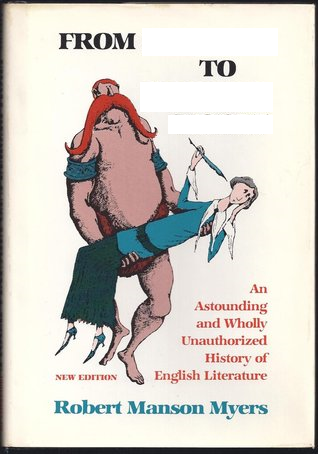 O carte-parodie de istorie a literaturii Engleze publicată la mijlocul secolului XX se numește De la EL la EA. Numiți-l pe el și pe ea. Răspuns: Beowulf, Virginia Woolf.Comentariu: Cărțile de istorie a literaturii engleze adesea încep cu poemul epic Beowulf, iar scriitoarea Virgnia Woolf a murit în 1941.Sursă: https://www.goodreads.com/book/show/424848.From_Beowulf_to_Virginia_WoolfAutor: Andrei LutencoÎntrebarea 15.Un personaj al lui Faulkner spune că este foarte ușor să fii X, trebuie doar să zici omului să nu facă ceea ce face deobicei. Andre și-a primit titlul de X pentru că purta o mască la concerte. Nu vă întrebăm sub ce nume de scenă e cunoscut Andre, dar ce am înlocuit cu X?Răspuns: DoctorComentariu: Cîntărețul e mai cunoscut ca Dr. Dre.Autor: Andrei LutencoÎntrebarea 16. Mama compozitorului Benjamin Britten îi prezicea un viitor la fel de mare ca cel al lui Bach, Beethoven și Brahms și îl numea pe micul benjamin PRIMA OMISIUNE. Autorul întrebării era în A DOUA OMISIUNE în anii 1995 și 1996. Diferența dintre prima și a doua omisiune e doar de gen. Reproduceți-o pe oricare. Răspuns: Al patrulea „B”, A patra „B”.Autor: Andrei LutencoÎntrebarea 17.Într-o ilustrație de Igor Juk poate fi văzută o navă cu inscripția Rusia, iar rolul LUI este jucat de regiunile nordice - Chernihiv și Sumî. Numiți-l pe EL cu două cuvinte.Răspuns: Vîrful aisbergului / vîrful ghețaruluiComentariu: O aluzie la Titanic. https://www.facebook.com/photo/?fbid=637922227481925&set=a.515075269766622Autor: Andrei LutencoÎntrebarea 18.Într-un joc de CUC pe zoom, echipa a răspuns rapid la întrebare după care, oarecum ironic, a dialogat restul minutului despre problemele de conexiune și calitatea proastă a legăturii audio, video și prin microfon dintre ei. Ce animale erau pomenite în răspunsul la întrebarea pe care o jucau. Răspuns: Maimuțe.Comentariu: Întrebarea era despre cele trei maimuțe înțelepte - una care nu vede răul (și-și acoperă ochii), alta – nu aude răul (și-și astupă urechile) și a treia care nu vorbește rău (și-și astupă gura)Autor: Andrei LutencoÎntrebarea 19.Moartea autorului este un concept formulat de Roland Barthes care spune că intenția și biografia autorului nu trebuie să conteze în interpretarea operei. Titlul eseului lui David Foster Wallace în care acesta polemizează cu adepții teoriei lui Barthes face referință la un citat al unui autor american care a murit tocmai în 1910. Numiți-l pe acest autor.Răspuns: Mark TwainComentariu: „Zvonul despre moartea mea este exagerat”Autor: Andrei LutencoÎntrebarea 20.‘The trouble with Freud’s work is that it just isn’t testable’Terry Eagleton povestește cum odată un psiholog a spus fraza pe care o vedeți în imagine (traducere: „Problema cu opera lui Freud este că aceasta nu este testabilă”). În textul din imagine am înlocuit două litere cu altele. Reproduceți cele două litere inițiale.Răspuns: icComentariu:  un mic freudian slipAutor: Andrei LutencoÎntrebarea 21.Scriitoarea Alice McDermott spune că foaia goală este un tărîm al libertății și al posibilităților infinite, iar atunci cînd începem să scriem primele cuvinte această libertate dispare. McDermott atrage atenția la sensul dublu al unui cuvînt englezesc. Reproduceți acest cuvînt. Răspuns:  sentenceComentariu: înseamnă și propoziție și închisoareAutor: Andrei LutencoÎntrebarea 22. Autorul întrebării crede că moartea lui subită a făcut ca EL să se realizeze ca poet doar la 3/4. Scrieți numele său deplin.
Răspuns: Edgar Allan PoeAutor: Andrei LutencoÎntrebarea 23. Denumirea unui premiu în domeniul literaturii erotice se numește „Zîmbetul AȘA”. Cum așa (8 litere)? Răspuns: VerticalAutor: Andrei LutencoÎntrebarea 24. În poezia lui Iosif Brodsky, eul liric resimte despărțirea de iubita sa ca una definitivă. Cu ce compară acesta discul aparatului de telefon cu care încearcă să se reconecteze cu ea? Răspuns: Placa OuijaComentariu: Se acceptă după sensAutor: Andrei LutencoRunda 3Întrebarea 25.Prin el am înlocuit două cuvinteEl a avut loc în anii 80 și 90 ai sec. XIX. Printre victimele LUI se numără cel puțin 44 de cîini, șase viței, doi cai și un elefant. În denumirea cărei formații putem vedea părțile participante în el? Răspuns: AC/DChttps://gorky.media/reviews/natsisty-zhivodery-i-pohititeli-trupov-zachem-nam-pomnit-antigeroev-nauchnogo-mira/ Autor: Andrei LutencoÎntrebarea 26. În timpul celui de-al doilea război mondial, armata britanică reușea să transmită prizonierilor de război întregi seturi de evadare - busole, hărți și chiar bani adevărați. Acestea erau ascunse în EL, transmis adesea împreună cu haine și hrană ca ajutor umanitar în închisorile germane. Numiți-l exact.Răspuns: Jocul Monopoly.Comentariu: Sursă: https://www.theatlantic.com/technology/archive/2013/01/how-monopoly-games-helped-allied-pows-escape-during-world-war-ii/266996/ Autor: Andrei LutencoÎntrebarea 27. În timpul celui de-al doilea război mondial, Christopher Clayton Hutton a fost angajat al Serviciului Secret Britanic MI9 avînd sarcina să ajute prizonierilor de război britanici să evadeze din lagărele germane. Acesta experimenta cu hărți din mătase cusute în interiorul uniformei militare, busole ascunse în nasturi și, da, întregi seturi de evadare ascunse în jocul Monopoly. Un articol de pe site-ul mylearning.org îl compară pe Hutton cu un personaj dintr'o serie de filme și cărți cunoscut sub porecla X. X este prezent și în denumirea unui abecedar de carantină în limba engleză din anul 2020. Ce am înlocuit cu X?Răspuns: Q.Comentariu: Q este personajul din James Bond care oferea agentului secret tot felul de invenții. Q is for Quarantine este un fel de abecedar de pandemie Sursă: https://www.mylearning.org/stories/how-leeds-made-monopoly-helped-pows-escape-in-ww2/1012?https://www.amazon.com/Q-Quarantine-ABC-book-Demos/dp/B087646BSFAutor: Andrei LutencoÎntrebarea 28. Politicianul ecologist Trevor Hancock spune că ei trebuiesc numiți mai degrabă „ai ecologiei” fiindcă regulează mărimea populației în natură. Numiți-i cu două, trei sau cinci cuvinte.Răspuns: Călăreții apocalipse, călăreți ai apocalipsei, cei patru călăreți ai Apocalipsei, Autor: Andrei LutencoÎntrebarea 29. În mijlocul secolului XIX corăbiile care veneau din porturile Irlandeze în cele Americane erau numite similar cu un alt mijloc de transport din secolul XX, care cică și-a primit denumirea pentru că oamenii veneau dinspre est să caute de lucru în Oradea, Arad și Timișoara. Numiți acest al doilea mijloc de transport prin doua cuvinte. Răspuns: Trenul foamei / trenul foameaAutor: Andrei LutencoÎntrebarea 30.Pe o hartă ironică a Australiei poate fi văzut un cactus și un dinozaur. Harta ilustrează ASTA pe teritoriul Australiei? Ce este asta?
Răspuns: Conexiunea la internet
S: https://www.facebook.com/TerribleMaps/photos/a.2034979530079759/2431266670451041 Autor: Andrei LutencoÎntrebarea 31. Cîntărețul englez Richard Dawson a spus o dată că credea că e invitat să mănînce quiche și mere. La ce a fost de fapt invitat?Răspuns: Q&A / după sensAutor: Andrei LutencoÎntrebarea 32. Unul dintre cele mai frecvente tatuaje ale deținuților din România este explicat de deținuți: „Singur între patru pereți”. Aspectul tatuajului este identic cu o parte a obiectului din cutia neagră. Ce se află în cutia neagră?Răspuns: Un zarAutor: Andrei LutencoÎntrebarea 33. Compozitorul Oliver Messiaen era catolic și a devenit cunoscut pentru lucrările sale pe teme religioase. Mai tîrziu acesta a devenit fascinat de păsări, le-a studiat mult și a folosit trilurile acestora ca bază pentru lucrările sale. Una din operele sale îi este dedicată lui  Giovanni Bernardone, pe care noi îl cunoaște sub numele ... Care?Răspuns: Sfîntul Francisc (de Assisi)Comentariu: Era sfînt și vorbea cu păsărileAutor: Andrei LutencoÎntrebarea 34.Consultanții internaționali și experții financiari care veneau în Polonia anii 90 erau plătiți bine, dar nu prea cunoșteau realitățile poloneze și deseori nici nu părăseau camerele în care erau cazați. Localnicii i-au supranumit pe acești experți Brigada Maginot. În întrebare am modificat un cuvînt. Care este cuvîntul inițial. Răspuns:  MarriottAutor: Andrei LutencoÎntrebarea 35. IMAGINE: 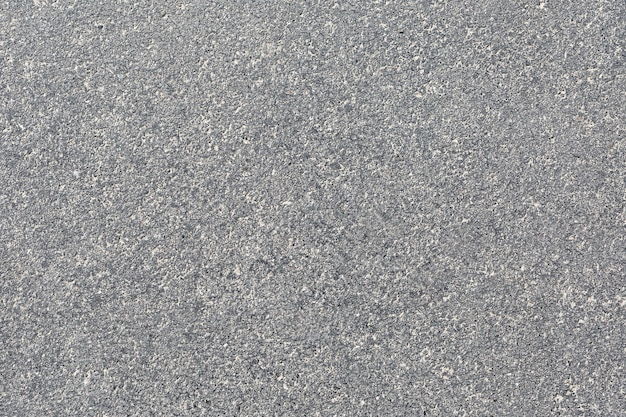 Asfaltul în engleză se numește blacktop. Formația Blacktop Symphony își înregistrează albumele la un studio care are un nume din două cuvinte în engleză. Reproduceți aceste cuvinte.Răspuns: White noiseAutor: Andrei LutencoÎntrebarea 36. Motivul muzical Re, Mi bemol, Do și Si se notează în sistemul german ca D, Es, C, H. Acest motiv era utilizat de un compozitor ca și semnătură. Care compozitor? Răspuns: Dmitri ȘostakoviciComentariu: DSCH ar fi prescurtarea din scrierea în germană a numelui Dmitri SchostakovitchSursă: https://en.wikipedia.org/wiki/DSCH_motifAutor: Andrei Lutenco